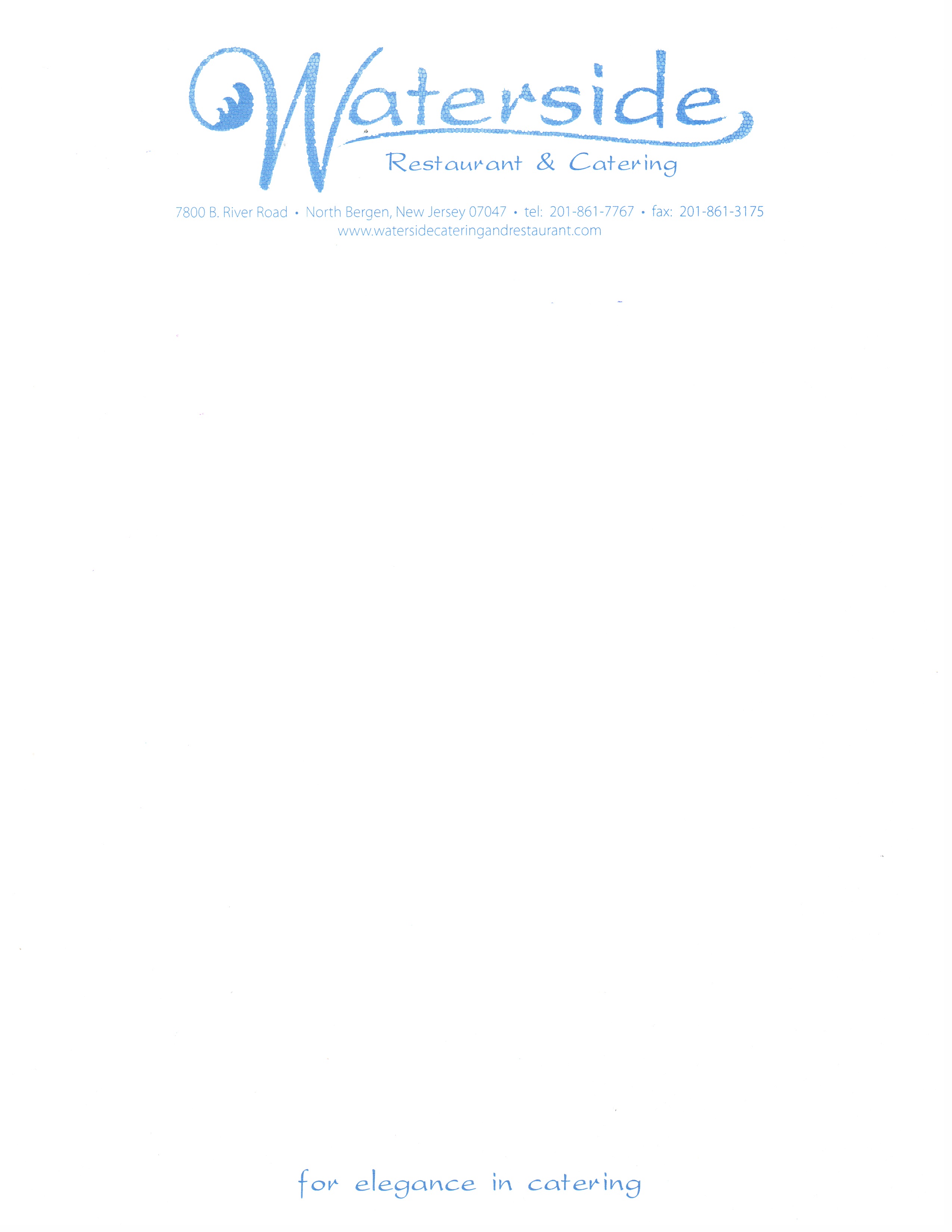 Premium Dinner BuffetSalad Station-Choose  One-Mixed Organic Greens with Champagne VinaigretteClassic Caesar Salad with Homemade CroutonsBread DisplayCaptain Carving Station-Choose One-Fresh Roasted Turkey with Cranberry-Mandarin SauceGrilled Flank Steak with Mushroom SauceHoney Glazed Corned Beef with Honey MustardGrilled Marinated Loin of Pork with Apple SauceOak Hickory Smoked Pastrami with Deli MustardLoin of Yellow Fin Tuna with Scallion Ginger SauceRoasted Suckling Pig with Caribbean SalsaRoasted Leg of Lamb with Mint Jelly Sauce Crispy Gran Marnier Duck Station with Traditional Garnishes, Steamed Moo Shoo Pancakes Fresh Scallions, Cucumber & Hoisin SaucePasta Station-Choose Two-Penne a la VodkaPenne  Primavera, Basil Penne Pesto Fresh Orecchiette: Brocolli Rabe, Sweet & Spicy Fennel Sausage, Garlic, Oil & White Wine Sauce Homemade Mac & CheeseClassic Baked ZitiRigatoni Bolognese with Shaved ParmesanFrom the Fiery Chafing DishesRoasted Potatoes with Rosemary & GarlicRoasted Seasonal Vegetables-Choose  Two-Chicken Francese with Lemon Butter Sauce Chicken Marsala in Mushroom & Red Wine SauceChicken Picatta with Capers in a White Wine Sauce Chicken Parmigiano Fried Chicken with Gorgonzola Dipping Sauce (Choice of Buffalo, BBQ or Thai Sweet Chili) Salmon with a Lemon Dill SauceEggplant RolatineFried CalamariVeal Scaloppini MarsalaWild Mushroom RisottoBaked Brie en Croute with Apricot GlazeBroccoli Rabe with Italian SausageSpanish Rice with Black BeansSeafood Fra DiavoloSpanish PaellaSausage & PeppersTilapia Oreganata with a Lemon/Butter SauceMash Potatoes with Toppings : Garlic Mashed Potatoes or Sweet Potatoes Dessert-Served Viennese-Chocolate Dipped Strawberry, Crème Brule, Assorted Pastries& Fresh Fruit DisplayCake Provide By Guest  - No cutting fee-Coffee, Decaffeinated Coffee and Selection of Fine Teas Additional Charges:  20% Service Charge, 7% Tax